О публичных слушаниях по проекту решения Совета сельского поселения Ямакаевский сельсовет муниципального района Благоварский район Республики Башкортостан «О внесении изменений и дополненийв Устав сельского поселения Ямакаевский сельсовет муниципального района Благоварский район Республики Башкортостан» В соответствии со статьей 28 Федерального Закона от 06.10.2003 г. № 131-ФЗ «Об общих принципах организации местного самоуправления в Российской Федерации», Уставом сельского поселения Ямакаевский сельсовет, Положением о публичных слушаниях  Совет сельского поселения Ямакаевский  сельсовет муниципального района Благоварский район Республики Башкортостан решил:1.   Назначить публичные слушания по обсуждению проекта решения Совета сельского поселения Ямакаевский  сельсовет муниципального района Благоварский район Республики Башкортостан «О внесении изменений и дополненийв Устав сельского поселения Ямакаевский сельсовет муниципального района Благоварский район Республики Башкортостан» на 06 декабря 2021 года в 08.30 часов в административном здании сельского поселения по адресу:  с. Ямакай, ул. Цветочная, д.3.     2. Предложить жителям сельского поселения Ямакаевский сельсовет, предприятиям, учреждениям, организациям всех форм собственности, общественным организациям, расположенным на территории сельсовета, принять участие в публичных слушаниях в установленном порядке.     3. Установить, что предложения по проекту решения Совета сельского поселения Ямакаевский сельсовет муниципального района Благоварский район Республики Башкортостан «О внесении изменений и дополненийв Устав сельского поселения Ямакаевский сельсовет муниципального района Благоварский район Республики Башкортостан»  предоставляются в Совет сельского поселения Ямакаевский  сельсовет (с. Ямакай, ул. Цветочная, д.3) до 06 декабря 2021 года.   4. Установить, что настоящее решение вступает в силу после его  официального обнародования на информационном стенде администрации сельского поселения Ямакаевский сельсовет муниципального района Благоварский район Республики Башкортостан и размещения на официальном сайте администрации сельского поселения Ямакаевский сельсовет муниципального района Благоварский район Республики Башкортостан.        5. Контроль за исполнением настоящего решения оставляю за собой.  Глава сельского поселения Ямакаевский   сельсовет   муниципального района Благоварский район  Республики  Башкортостан                                                                                  А.А.Хусаинов                   с.Ямакай                      22.11.2021 года                   № 25-166БАШҠОРТОСТАН РЕСПУБЛИКАhЫБЛАГОВАР  РАЙОНЫ МУНИЦИПАЛЬ  РАЙОНЫНЫҢ ЯМАКАЙ АУЫЛ СОВЕТЫ АУЫЛ  БИЛӘМӘҺЕ  СОВЕТЫ	егерме hигеҙенсе сакырылыш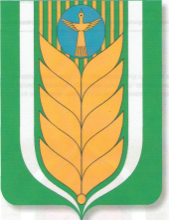  РЕСПУБЛИКА БАШКОРТОСТАН   СОВЕТ СЕЛЬСКОГО ПОСЕЛЕНИЯ                 ЯМАКАЕВСКИЙ СЕЛЬСОВЕТ              МУНИЦИПАЛЬНОГО РАЙОНА                                   БЛАГОВАРСКИЙ  РАЙОН   двадцать восьмой созыв452748,  Ямакай ауылы, Сәскә урамы, 3                  Е-mail: 801105511018@mail.ruТел. 8(34747)3-16-31; 3-16-37  452748, с. Ямакай, ул.Цветочная, 3                Е-mail: 801105511018@mail.ruТел. 8(34747)3-16-31; 3-16-37          К А Р А Р       Р Е Ш Е Н И Е